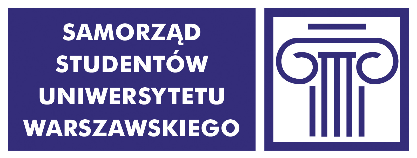 PROTOKÓŁZ WYBORÓW PRZEDSTAWICIELI STUDENTÓWW OKRĘGU WYBORCZYM NR 57DORADY SAMORZĄDU STUDENTÓW WYDZIAŁU POLONISTYKIW dniu 13.11.2019 r. w godz. 10:00 - 16:00 w budynku Wydziału Polonistyki przy ul. Krakowskie Przedmieście 26/28, odbyły się wybory przedstawicieli studentów jednostki do w/w organu.Do obsadzenia były 3 mandaty. Uprawnionych do głosowania było 393 studentów (wg danych Biura Spraw Studenckich UW). Wydano 22 kart do głosowania. Z urny wyjęto 22 kart do głosowania, w tym kart ważnych 22, a nieważnych 0.Głosów nieważnych było 2, głosów ważnych oddanych łącznie na wszystkich kandydatów 37.Procedurę wyborczą w dniu głosowania przeprowadził(a):przedstawiciel Komisji Wyborczej SS UWkomisja skrutacyjna powołana przez przedstawiciela Komisji Wyborczej SS UWw składzie:Oliwia Górecka Paula Sieklicka 

W wyniku przeprowadzonego głosowania wybrano następujące osoby:1. GŁOZAK Wiktoria
2. STEPANÓW Karolina
3. ZAWROT AleksandraW wyborach przedstawicieli studentów w/w jednostki Uniwersytetu Warszawskiego do ww. organu poniższe kandydatury otrzymały następującą liczbę głosów:Decyzje wydane podczas głosowania lub istotne okoliczności związane z przebiegiem głosowania:…………………………………………..………………………………………………………………………………………………………………………………..………………………………………………………………………………………………………………………………..……………………………………………………………………………………Zastrzeżenia do protokołu (wraz z czytelnym podpisem zgłaszającego/zgłaszających zastrzeżenia):…………………………………………..………………………………………………………………………………………………………………………………..………………………………………………………………………………………………………………………………..……………………………………………………………………………………Protokół niniejszy sporządzono w czterech egzemplarzach:dla Rady Samorządu Studentów jednostki Uniwersytetu Warszawskiego,dla władz jednostki Uniwersytetu Warszawskiego,dla Komisji Wyborczej Samorządu Studentów Uniwersytetu Warszawskiego,w celu ogłoszenia wyników wyborów.Członkowie Komisji Wyborczej Samorządu Studentów Uniwersytetu Warszawskiego:Oliwia GóreckaPaula SieklickaJeżeli treść protokołu nie mieści się na formularzu, należy przenieść ją na dolna część tej karty protokołu, dodatkowo podpisując. W razie zastrzeżeń do protokołu, komisja wyborcza przedstawia w protokole swoje stanowisko do zastrzeżeń. Do egzemplarza protokołu ogłaszającego wyniki wyborów należy dołączyć informację o trybie zgłaszania wniosków w treści ustalonej przez Komisję Wyborczej Samorządu Studentów Uniwersytetu Warszawskiego.1.GŁOZAK Wiktoria152.STEPANÓW Karolina113.ZAWROT Aleksandra11